【添付書類】【添付書類】申請者の概要申請者の概要事業所・団体名所在地〒業種企業概要※企業パンフレット、ホームページ等の添付も可実施事業の企画書実施事業の企画書実施事業の内容予算（概算）総額　　　　　　　　　　　　円【内訳】商品の写真、デザイン画など申請者の概要申請者の概要事業所・団体名（株）どうする企画所在地〒420-0851　静岡市葵区黒金町２０－８業種製造卸売業企業概要※企業パンフレット、ホームページ等の添付も可当社は２０００年に静岡市葵区にて創業。主に、お土産品を製造、小売店に卸※詳細は当社ホームページの＜企業概要＞ページを添付実施事業の企画書実施事業の企画書実施事業の内容家康公や武将をプリントしたＴシャツ、トートバッグなどを製造し、販売する予定予算（概算）総額　　３００，０００　円【内訳】Ｔシャツ　　＠2,000（販売価格）×100着トートバッグ＠1,000（販売価格）×100枚商品の写真、デザイン画など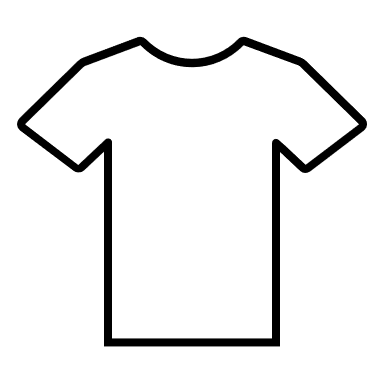 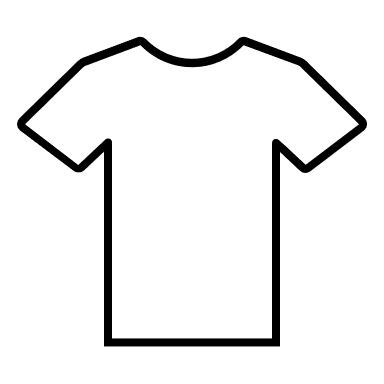 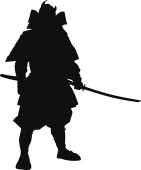 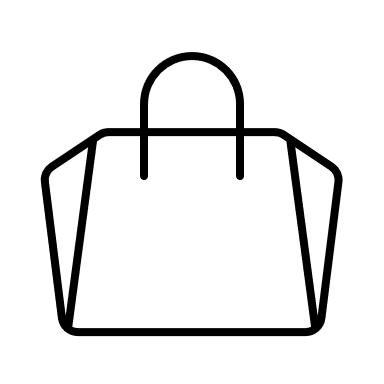 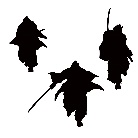 